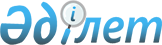 Төлеби аудандық мәслихатының 2022 жылғы 23 желтоқсандағы № 23/127-VII "2023-2025 жылдарға арналған аудандық бюджет туралы" шешіміне өзгерістер енгізу туралыТүркістан облысы Төлеби аудандық мәслихатының 2023 жылғы 8 қарашадағы № 6/36-VIII шешiмi
      Төлеби аудандық мәслихатыШЕШТІ:
      1. Төлеби аудандық мәслихатының "2023-2025 жылдарға арналған аудандық бюджет туралы" 2022 жылғы 23 желтоқсандағы № 23/127-VII шешіміне мынадай өзгерістер енгізілсін:
      1-тармақ жаңа редакцияда жазылсын:
      "1. Төлеби ауданының 2023-2025 жылдарға арналған аудандық бюджеті тиісінше 1, 2 және 3-қосымшаларға сәйкес, оның ішінде 2023 жылға келесі көлемде бекітілсін: 
      1) кірістер – 13 463225 мың теңге, оның ішінде:
      салықтық түсімдер – 3 034602 мың теңге;
      салықтық емес түсімдер – 30 307 мың теңге;
      негізгі капиталды сатудан түсетін түсімдер – 120 700 мың теңге;
      трансферттер түсiмi – 10 277 616 мың теңге; 
      2)шығындар – 13 754770 мың теңге;
      3) таза бюджеттік кредиттеу – 36 225 мың теңге, оның ішінде: 
      бюджеттік кредиттер – 36 225 мың теңге;
      бюджеттік кредиттерді өтеу – 0;
      4)қаржы активтерімен операциялар бойынша сальдо – 0, оның ішінде:
      қаржы активтерін сатып алу – 0;
      мемлекеттің қаржы активтерін сатудан түсетін түсімдер – 0; 
      5) бюджет тапшылығы (профициті) – - 327 770 мың теңге;
      6) бюджет тапшылығын қаржыландыру (профицитін пайдалану) – 327 770 мың теңге:
      қарыздар түсімдері – 36 225 мың теңге;
      қарыздарды өтеу – 5 271 мың теңге;
      бюджет қаражатының пайдаланылатын қалдықтары – 296 816 мың теңге.".
      2-тармақ жаңа редакцияда жазылсын:
      "2. 2023 жылға салық түсімдерінен облыстық бюджетке ірі кәсіпкерлік субъектілерінен және мұнай секторы ұйымдарынан түсетін түсімдерді қоспағанда, заңды тұлғалардан алынатын корпоративтік табыс салығынан 50 пайыз, төлем көзінен салық салынатын табыстардан ұсталатын жеке табыс салығынан 52 пайыз, төлем көзінен салық салынбайтын шетелдік азаматтар табыстарынан ұсталатын жеке табыс салығы 50 пайыз және әлеуметтік салықтан 50 пайыз мөлшерінде бөлу нормативтері белгіленсін.".
      Көрсетілген шешімнің 1, 5-қосымшалары осы шешімнің 1, 2-қосымшаларына сәйкес жаңа редакцияда жазылсын.
      2. Осы шешім 2023 жылдың 1 қаңтарынан бастап қолданысқа енгізіледі. 2023 жылға арналған аудан бюджеті Бюджеттік инвестициялық жобаларды (бағдарламаларды) іске асыруға бағытталған бюджеттік бағдарламалар бөлінісінде 2023 жылға арналған аудандық бюджеттік даму бағдарламаларының тізбесі
					© 2012. Қазақстан Республикасы Әділет министрлігінің «Қазақстан Республикасының Заңнама және құқықтық ақпарат институты» ШЖҚ РМК
				
      Аудандық мәслихаттың төрағасы

Н.Қойбағаров
Төлеби аудандық 
мәслихатының 2023 жылғы 
8 қарашадағы № 6/36-VIII
шешіміне 1 қосымшаТөлеби аудандық 
мәслихатының 2022 жылғы 
23 желтоқсандағы № 23/127-VII
шешіміне 1 қосымша
Санаты
Атауы
Сомасы, мың теңге
Сыныбы
Сыныбы
Сомасы, мың теңге
Кіші сыныбы
Сомасы, мың теңге
1.Кірістер
13463225
1
Салықтық түсімдер
3034602
01
01
Табыс салығы
1621275
1
Корпоративтік табыс салығы
398792
2
Жеке табыс салығы
1222483
03
03
Әлеуметтік салық
969102
1
Әлеуметтік салық
969102
04
04
Меншікке салынатын салықтар
286891
1
Мүлікке салынатын салықтар
286891
05
05
Тауарларға, жұмыстарға және қызметтер көрсетуге салынатын ішкі салықтар
31462
2
Акциздер
7123
3
Табиғи және басқа ресурстарды пайдаланғаны үшін түсетін түсімдер
10254
4
Кәсіпкерлік және кәсіби қызметті жүргізгені үшін алынатын алымдар
14085
08
08
Заңдық маңызы бар іс-әрекеттерді жасағаны және /немесе/ құжаттар бергені үшін оған уәкілеттігі бар мемлекеттік органдар немесе лауазымды адамдар алатын міндетті төлемдер
125872
1
Мемлекеттік баж
125872
2
Салықтық емес түсімдер
30707
01
01
Мемлекет меншігінен түсетін түсімдер
24999
1
Мемлекеттік кәсіпорындардың таза кірісі бөлігінің түсімдері
151
5
Мемлекет меншігіндегі мүлікті жалға беруден түсетін кірістер
24848
03
03
Мемлекеттік бюджеттен қаржыландырылатын мемлекеттік мекемелер ұйымдастыратын мемлекеттік сатып алуды өткізуден түсетін ақша түсімдері
264
1
Мемлекеттік бюджеттен қаржыландырылатын мемлекеттік мекемелер ұйымдастыратын мемлекеттік сатып алуды өткізуден түсетін ақша түсімдері
264
04
04
Мемлекеттік бюджеттен қаржыландырылатын, сондай-ақ Қазақстан Республикасы Ұлттық Банкінің бюджетінен /шығыстар сметасынан/ ұсталатын және қаржыландырылатын мемлекеттік мекемелер салатын айыппұлдар,өсімпұлдар, санкциялар, өндіріп алулар
814
1
Мемлекеттік бюджеттен қаржыландырылатын, сондай-ақ Қазақстан Республикасы Ұлттық Банкінің бюджетінен /шығыстар сметасынан/ ұсталатын және қаржыландырылатын мемлекеттік мекемелер салатын айыппұлдар,өсімпұлдар, санкциялар, өндіріп алулар
814
06
06
Басқа да салықтық емес түсімдер
4230
1
Басқа да салықтық емес түсімдер
4230
3
Негізгі капиталды сатудан түсетін түсімдер
120700
01
01
Мемлекеттік мекемелерге бекітілген мемлекеттік мүлікті сату
10702
1
Мемлекеттік мекемелерге бекітілген мемлекеттік мүлікті сату
10702
03
03
Жерді және материалдық емес активтерді сату
109998
1
Жерді сату
109998
4
Трансферттер түсімі
10277616
02
02
Мемлекеттік басқарудың жоғары тұрған органдарынан түсетін трансферттер
10277616
2
Облыстық бюджеттен түсетін трансферттер
10277616
Функционалдық топ
Функционалдық топ
Функционалдық топ
Функционалдық топ
Атауы
Сомасы, мың теңге
Кіші функция
Кіші функция
Кіші функция
Сомасы, мың теңге
Бюджеттік бағдарламалардың әкiмшiсi
Бюджеттік бағдарламалардың әкiмшiсi
Бюджеттік бағдарламалардың әкiмшiсi
Бюджеттік бағдарламалардың әкiмшiсi
Бағдарлама
Бағдарлама
Бағдарлама
2. Шығындар
13754770
01
Жалпы сипаттағы мемлекеттiк қызметтер 
1014720
1
Мемлекеттiк басқарудың жалпы функцияларын орындайтын өкiлдi, атқарушы және басқа органдар
697462
112
Аудан (облыстық маңызы бар қала) мәслихатының аппараты
58167
001
Аудан (облыстық маңызы бар қала) мәслихатының қызметін қамтамасыз ету жөніндегі қызметтер
55620
003
Мемлекеттік органның күрделі шығыстары
2547
122
Аудан (облыстық маңызы бар қала) әкімінің аппараты
639295
001
Аудан (облыстық маңызы бар қала) әкімінің қызметін қамтамасыз ету жөніндегі қызметтер
239178
003
Мемлекеттік органның күрделі шығыстары
21326
113
Жергілікті бюджеттерден берілетін ағымдағы нысаналы трансферттер
378791
2
Қаржылық қызмет
3397
459
Ауданның (облыстық маңызы бар қаланың) экономика және қаржы бөлімі
3397
003
Салық салу мақсатында мүлікті бағалауды жүргізу
3397
9
Жалпы сипаттағы өзге де мемлекеттік қызметтер
313861
454
Ауданның (облыстық маңызы бар қаланың) кәсіпкерлік және ауыл шаруашылығы бөлімі
79324
001
Жергілікті деңгейде кәсіпкерлікті және ауыл шаруашылығын дамыту саласындағы мемлекеттік саясатты іске асыру жөніндегі қызметтер
77220
007
Мемлекеттік органның күрделі шығыстары
2104
458
Ауданның (облыстық маңызы бар қаланың) тұрғын үй-коммуналдық шаруашылығы, жолаушылар көлігі және автомобиль жолдары бөлімі
147945
001
Жергілікті деңгейде тұрғын үй-коммуналдық шаруашылығы, жолаушылар көлігі және автомобиль жолдары саласындағы мемлекеттік саясатты іске асыру жөніндегі қызметтер
74120
013
Мемлекеттік органның күрделі шығыстары
56250
113
Жергілікті бюджеттерден берілетін ағымдағы нысаналы трансферттер
17575
459
Ауданның (облыстық маңызы бар қаланың) экономика және қаржы бөлімі
86592
001
Ауданның (облыстық маңызы бар қаланың) экономикалық саясаттың қалыптастыру мен дамыту, мемлекеттік жоспарлау, бюджеттік атқару және коммуналдық меншігін басқару саласындағы мемлекеттік саясатты іске асыру жөніндегі қызметтер 
84992
015
Мемлекеттік органның күрделі шығыстары
1600
02
Қорғаныс
104470
1
Әскери мұқтаждар
37289
122
Аудан (облыстық маңызы бар қала) әкімінің аппараты
37289
005
Жалпыға бірдей әскери міндетті атқару шеңберіндегі іс-шаралар
37289
2
Төтенше жағдайлар жөніндегі жұмыстарды ұйымдастыру 
67181
122
Аудан (облыстық маңызы бар қала) әкімінің аппараты
67181
006
Аудан (облыстық маңызы бар қала) ауқымындағы төтенше жағдайлардың алдын алу және жою
62181
007
Аудандық (қалалық) ауқымдағы дала өрттерінің, сондай-ақ мемлекеттік өртке қарсы қызмет органдары құрылмаған елді-мекендерде өрттердің алдын-алу және оларды сөндіру жөніндегі іс-шаралар 
5000
06
Әлеуметтiк көмек және әлеуметтiк қамсыздандыру
2063523
1
Әлеуметтiк қамсыздандыру
430499
451
Ауданның (облыстық маңызы бар қаланың) жұмыспен қамту және әлеуметтік бағдарламалар бөлімі
430499
005
Мемлекеттік атаулы әлеуметтік көмек 
430499
2
Әлеуметтiк көмек
1509484
451
Ауданның (облыстық маңызы бар қаланың) жұмыспен қамту және әлеуметтік бағдарламалар бөлімі
1509484
002
Еңбекпен қамту бағдарламасы
645996
007
Жергілікті өкілетті органдардың шешімі бойынша мұқтаж азаматтардың жекелеген топтарына әлеуметтік көмек
120989
010
Үйден тәрбиеленіп оқытылатын мүгедек балаларды материалдық қамтамасыз ету
10365
014
Мұқтаж азаматтарға үйде әлеуметтiк көмек көрсету
154781
015
Зейнеткерлер мен мүгедектерге әлеуметтiк қызмет көрсету аумақтық орталығы
53418
017
Оңалтудың жеке бағдарламасынасәйкес мұқтаж мүгедектерді міндетті гигиеналық құралдармен қамтамасыз ету, қозғалу қиындығы бар бірінші топтағы мүгедектерге жеке көмекшінің және есту бойынша мүгедектерге қолмен көрсететін тіл маманының қызметтерін ұсыну
468920
023
Жұмыспен қамту орталықтарының қызметін қамтамасыз ету
55015
9
Әлеуметтiк көмек және әлеуметтiк қамтамасыз ету салаларындағы өзге де қызметтер
123540
451
Ауданның (облыстық маңызы бар қаланың) жұмыспен қамту және әлеуметтік бағдарламалар бөлімі
123540
001
Жергілікті деңгейде халық үшін әлеуметтік бағдарламаларды жұмыспен қамтуды қамтамасыз етуді іске асыру саласындағы мемлекеттік саясатты іске асыру жөніндегі қызметтер
109310
011
Жәрдемақыларды және басқа да әлеуметтік төлемдерді есептеу, төлеу мен жеткізу бойынша қызметтерге ақы төлеу
652
021
Мемлекеттік органның күрделі шығыстары
1000
050
Қазақстан Республикасында мүгедектердің құқықтарын қамтамасыз етуге және өмір сүру сапасын жақсарту 
12578
07
Тұрғын үй-коммуналдық шаруашылық
5393837
1
Тұрғын үй шаруашылығы
760761
463
Ауданның (облыстық маңызы бар қаланың) жер қатынастары бөлімі
44209
016
Мемлекет мұқтажы үшін жер учаскелерін сатып алу
44209
472
Ауданның (облыстық маңызы бар қаланың) құрылыс, сәулет және қала құрылысы бөлімі
716552
003
Коммуналдық тұрғын үй қорының тұрғын үйін жобалау және (немесе) салу, реконструкциялау
60000
004
Инженерлік коммуникациялық инфрақұрылымды дамыту, жайластыру және (немесе) сатып алу
464552
098
Коммуналдық тұрғын үй қорының тұрғын үйлерін сатып алу
192000
2
Коммуналдық шаруашылық
4440027
458
Ауданның (облыстық маңызы бар қаланың) тұрғын үй-коммуналдық шаруашылығы, жолаушылар көлігі және автомобиль жолдары бөлімі
4440027
012
Сумен жабдықтау және су бөлу жүйесінің қызмет етуі
102199
028
Коммуналдық шаруашылықты дамыту
2071838
029
Сумен жабдықтау жүйесін дамыту
900000
058
Елді мекендердегі сумен жабдықтау және су бұру жүйелерін дамыту
1365990
3
Елді-мекендерді көркейту
193049
458
Ауданның (облыстық маңызы бар қаланың) тұрғын үй-коммуналдық шаруашылығы, жолаушылар көлігі және автомобиль жолдары бөлімі
193049
018
Елдi мекендердi абаттандыру және көгалдандыру
193049
08
Мәдениет, спорт, туризм және ақпараттық кеңістiк
1096233
1
Мәдениет саласындағы қызмет
722571
457
Ауданның (облыстық маңызы бар қаланың) мәдениет, тілдерді дамыту, дене шынықтыру және спорт бөлімі
722571
003
Мәдени-демалыс жұмысын қолдау
722571
2
Спорт
17822
457
Ауданның (облыстық маңызы бар қаланың) мәдениет, тілдерді дамыту, дене шынықтыру және спорт бөлімі
17821
009
Аудандық (облыстық маңызы бар қалалық) деңгейде спорттық жарыстар өткiзу
16844
010
Әртүрлi спорт түрлерi бойынша аудан (облыстық маңызы бар қала) құрама командаларының мүшелерiн дайындау және олардың облыстық спорт жарыстарына қатысуы
977
472
Ауданның (облыстық маңызы бар қаланың) құрылыс, сәулет және қала құрылысы бөлімі
1
008
Спорт обьектілерін дамыту
1
3
Ақпараттық кеңiстiк
204969
456
Ауданның (облыстық маңызы бар қаланың) ішкі саясат бөлімі
26500
002
Газеттер мен журналдар арқылы мемлекеттік ақпараттық саясат жүргізу жөніндегі қызметтер
26500
457
Ауданның (облыстық маңызы бар қаланың) мәдениет, тілдерді дамыту, дене шынықтыру және спорт бөлімі
178469
006
Аудандық (қалалық) кiтапханалардың жұмыс iстеуi
164320
007
Мемлекеттік тілді және Қазақстан халықтарының басқа да тілдерін дамыту
14149
9
Мәдениет, спорт, туризм және ақпараттық кеңiстiктi ұйымдастыру жөнiндегi өзге де қызметтер
150871
456
Ауданның (облыстық маңызы бар қаланың) ішкі саясат бөлімі
116015
001
Жергілікті деңгейде ақпарат, мемлекеттілікті нығайту және азаматтардың әлеуметтік сенімділігін қалыптастыру саласында мемлекеттік саясатты іске асыру жөніндегі қызметтер
57212
003
Жастар саясаты саласындағы өңірлік бағдарламаларды іске асыру
58147
006
Мемлекеттік органдардың күрделі шығыстары
656
457
Ауданның (облыстық маңызы бар қаланың) мәдениет, тілдерді дамыту, дене шынықтыру және спорт бөлімі
34856
001
Жергілікті деңгейде мәдениет, тілдерді дамыту, дене шынықтыру және спорт саласында мемлекеттік саясатты іске асыру жөніндегі қызметтер
28550
014
Мемлекеттік органның күрделі шығыстары
1094
032
Ведомстволық бағыныстағы мемлекеттік мекемелер мен ұйымдардың күрделі шығыстары
5212
09
Отын-энергетика кешенi және жер қойнауын пайдалану
161621
9
Отын-энергетика кешені және жер қойнауын пайдалану саласындағы өзге де қызметтер
161621
458
Ауданның (облыстық маңызы бар қаланың) тұрғын үй-коммуналдық шаруашылығы, жолаушылар көлігі және автомобиль жолдары бөлімі
161621
036
Газ көлігі жүйесін дамыту
161621
10
Ауыл, су, орман, балық шаруашылығы, ерекше қорғалатын табиғи аумақтар, қоршаған ортаны және жануарлар дүниесін қорғау, жер қатынастары
254198
1
Ауыл шаруашылығы
200000
472
Ауданның (облыстық маңызы бар қаланың) құрылыс, сәулет және қала құрылысы бөлімі
200000
010
Ауыл шаруашылығы объектілерін дамыту
200000
 6
Жер қатынастары
47588
463
Ауданның (облыстық маңызы бар қаланың) жер қатынастары бөлімі
47588
001
Аудан (облыстық маңызы бар қала) аумағында жер қатынастарын реттеу саласындағы мемлекеттік саясатты іске асыру жөніндегі қызметтер
46788
007
Мемлекеттік органның күрделі шығыстары
800
9
Ауыл, су, орман, балық шаруашылығы және қоршаған ортаны қорғау мен жер қатынастары саласындағы өзге де қызметтер
6610
459
Ауданның (облыстық маңызы бар қаланың) экономика және қаржы бөлімі
6610
099
Мамандарды әлеуметтік қолдау жөніндегі шараларды іске асыру
6610
11
Өнеркәсіп, сәулет, қала құрылысы және құрылыс қызметі
134091
2
Сәулет, қала құрылысы және құрылыс қызметі
134091
472
Ауданның (облыстық маңызы бар қаланың) құрылыс, сәулет және қала құрылысы бөлімі
134091
001
Жергілікті деңгейде құрылыс, сәулет және қала құрылысы саласындағы мемлекеттіксаясатты іске асыру жөніндегі қызметтер
45356
013
Аудан аумағында қала құрылысын дамытудың кешенді схемаларын, аудандық (облыстық) маңызы бар қалалардың, кенттердің және өзге де ауылдық елді мекендердің бас жоспарларын әзірлеу
49437
015
Мемлекеттік органның күрделі шығыстары
39298
12
Көлiк және коммуникация
953976
1
Автомобиль көлiгi
899476
458
Ауданның (облыстық маңызы бар қаланың) тұрғын үй-коммуналдық шаруашылығы, жолаушылар көлігі және автомобиль жолдары бөлімі
899476
023
Автомобиль жолдарының жұмыс істеуін қамтамасыз ету
846530
045
Аудандық маңызы бар автомобиль жолдарын және елді-мекендердің көшелерін күрделі және орташа жөндеу
52946
9
Көлік және коммуникация саласындағы өзге де қызметтер
54500
458
Ауданның (облыстық маңызы бар қаланың) тұрғын үй-коммуналдық шаруашылығы, жолаушылар көлігі және автомобиль жолдары бөлімі
54500
037
Әлеуметтік маңызы бар қалалық (ауылдық), қала маңындағы және ауданішілік қатынастар бойынша жолаушылар тасымалдарын субсидиялау
54500
13
Басқалар
2316267
9
Басқалар
2316267
458
Ауданның (облыстық маңызы бар қаланың) тұрғын үй-коммуналдық шаруашылығы, жолаушылар көлігі және автомобиль жолдары бөлімі
1621172
062
"Ауыл-ел бесігі" жобасы шеңберінде ауылдық елді мекендердегі әлеуметтік және инженерлік инфрақұрылым бойынша іс-шараларды іске асыру
831037
064
"Ауыл-Ел бесігі" жобасы шеңберінде ауылдық елді мекендердегі әлеуметтік және инженерлік инфрақұрылымдарды дамыту
790135
459
Ауданның (облыстық маңызы бар қаланың) экономика және қаржы бөлімі
85830
012
Ауданның (облыстық маңызы бар қаланың) жергілікті атқарушы органының резерві
85830
472
Ауданның (облыстық маңызы бар қаланың) құрылыс, сәулет және қала құрылысы бөлімі
609265
079
"Ауыл-Ел бесігі" жобасы шеңберінде ауылдық елді мекендердегі әлеуметтік және инженерлік инфрақұрылымдарды дамыту
609265
14
Борышқа қызмет көрсету
6
1
Борышқа қызмет көрсету
6
459
Ауданның (облыстық маңызы бар қаланың) экономика және қаржы бөлімі
6
021
Жергілікті атқарушы органдардың облыстық бюджеттен қарыздар бойынша сыйақылар мен өзге де төлемдерді төлеу бойынша борышына қызмет көрсету 
6
15
Трансферттер
261828
1
Трансферттер
261828
459
Ауданның (облыстық маңызы бар қаланың) экономика және қаржы бөлімі
261828
006
Пайдаланылмаған (толық пайдаланылмаған) нысаналы трансферттерді қайтару
4
024
Заңнаманы өзгертуге байланысты жоғары тұрған бюджеттің шығындарын өтеуге төменгі тұрған бюджеттен ағымдағы нысаналы трансферттер
74661
038
Субвенциялар
79351
054
Қазақстан Республикасының Ұлттық қорынан берілетін нысаналы трансферт есебінен республикалық бюджеттен бөлінген пайдаланылмаған (түгел пайдаланылмаған) нысаналы трансферттердің сомасын қайтару
107812
3. Таза бюджеттік кредиттеу
36225
Функционалдық топ
Функционалдық топ
Функционалдық топ
Функционалдық топ
Атауы
Сомасы, мың теңге
Кіші функция
Кіші функция
Кіші функция
Сомасы, мың теңге
Бюджеттік бағдарламалардың әкiмшiсi
Бюджеттік бағдарламалардың әкiмшiсi
Бюджеттік бағдарламалардың әкiмшiсi
Бюджеттік бағдарламалардың әкiмшiсi
Бағдарлама
Бағдарлама
Бағдарлама
Бюджеттік кредиттер
36225
10
Ауыл, су, орман, балық шаруашылығы, ерекше қорғалатын табиғи аумақтар, қоршаған ортаны және жануарлар дүниесін қорғау, жер қатынастары
36225
9
Ауыл, су, орман, балық шаруашылығы, қоршаған ортаны қорғау және жер қатынастары саласындағы басқа да қызметтер
36225
459
Ауданның (облыстық маңызы бар қаланың) экономика және қаржы бөлімі
36225
018
Мамандарды әлеуметтік қолдау шараларын іске асыруға берілетін бюджеттік кредиттер
36225
Санаты
Санаты
Атауы
Сомасы, мың теңге
Сыныбы
Сыныбы
Сыныбы
Атауы
Сомасы, мың теңге
Кіші сыныбы
Кіші сыныбы
Кіші сыныбы
Кіші сыныбы
Атауы
Сомасы, мың теңге
Бюджеттік кредиттерді өтеу
0
5
Бюджеттік кредиттерді өтеу
0
1
Бюджеттік кредиттерді өтеу
0
1
Мемлекеттік бюджеттен берілген бюджеттік кредиттерді өтеу
0
13
Жеке тұлғаларға жергілікті бюджеттен берілген бюджеттік кредиттерді өтеу
0
4. Қаржы активтерімен операциялар бойынша сальдо
0
Функционалдық топ
Функционалдық топ
Функционалдық топ
Функционалдық топ
Атауы
Сомасы, мың теңге
Кіші функция
Кіші функция
Кіші функция
Сомасы, мың теңге
Бюджеттік бағдарламалардың әкiмшiсi
Бюджеттік бағдарламалардың әкiмшiсi
Бюджеттік бағдарламалардың әкiмшiсi
Бюджеттік бағдарламалардың әкiмшiсi
Бағдарлама
Қаржы активтерін сатып алу
0
Мемлекеттің қаржы активтерін сатудан түсетін түсім
0
5. Бюджет тапшылығы (профициті)
-327770
6. Бюджет тапшылығын қаржыландыру (профицитін пайдалану)
327770
Санаты
Санаты
Атауы
Сомасы, мың теңге
Сыныбы
Сыныбы
Сыныбы
Атауы
Сомасы, мың теңге
Кіші сыныбы
Кіші сыныбы
Кіші сыныбы
Кіші сыныбы
Атауы
Сомасы, мың теңге
Қарыздар түсімдері
36225
7
Қарыздар түсімдері
36225
1
Мемлекеттік ішкі қарыздар
36225
2
Қарыз алу келісім-шарттары
36225
03
Ауданның (облыстық маңызы бар қаланың) жергілікті атқарушы органы алатын қарыздар
9189
Санаты
Санаты
Санаты
Атауы
Сомасы, мың теңге
Сыныбы
Сыныбы
Сыныбы
Сомасы, мың теңге
Кіші сыныбы
Кіші сыныбы
Кіші сыныбы
Кіші сыныбы
Сомасы, мың теңге
Қарыздарды өтеу
5271
16
Қарыздарды өтеу
5271
1
Қарыздарды өтеу
5271
459
Ауданның (облыстық маңызы бар қаланың) экономика және қаржы бөлімі
5271
005
Жергілікті атқарушы органның жоғары тұрған бюджет алдындағы борышын өтеу
5271
Санаты
Санаты
Атауы
Сомасы, мың теңге
Сыныбы
Сыныбы
Сыныбы
Сомасы, мың теңге
Кіші сыныбы
Кіші сыныбы
Кіші сыныбы
Кіші сыныбы
Сомасы, мың теңге
Бюджет қаражатының пайдаланылатын қалдықтары 
296816
8
Бюджет қаражатының пайдаланылатын қалдықтары 
296816
1
Бюджет қаражатының пайдаланылатын қалдықтары 
296816
1
Бюджет қаражатының пайдаланылатын қалдықтары 
296816
01
Бюджет қаражатының пайдаланылатын қалдықтары 
296816Төлеби аудандық
мәслихатының 2023 жылғы
8 қарашадағы № 6/36-VIII
шешіміне 2 қосымшаТөлеби аудандық
мәслихатының 2022 жылғы
23 желтоқсандағы № 23/127-VII
шешіміне 5 қосымша
Функционалдық топ Атауы
Кіші функция
Бюджеттік бағдарламалардың әкiмшiсi
Бағдарлама
Функционалдық топ Атауы
Кіші функция
Бюджеттік бағдарламалардың әкiмшiсi
Бағдарлама
Функционалдық топ Атауы
Кіші функция
Бюджеттік бағдарламалардың әкiмшiсi
Бағдарлама
Функционалдық топ Атауы
Кіші функция
Бюджеттік бағдарламалардың әкiмшiсi
Бағдарлама
Функционалдық топ Атауы
Кіші функция
Бюджеттік бағдарламалардың әкiмшiсi
Бағдарлама
Сомасы, мың теңге
6623402
472
Ауданның (облыстық маңызы бар қаланың) құрылыс, сәулет және қала құрылысы бөлімі
524552
003
Коммуналдық тұрғын үй қорының тұрғын үйін жобалау және (немесе) салу, реконструкциялау
60000
004
Инженерлік коммуникациялық инфрақұрылымды дамыту, жайластыру және (немесе) сатып алу 
464552
458
Ауданның (облыстық маңызы бар қаланың) тұрғын үй-коммуналдық шаруашылығы, жолаушылар көлігі және автомобиль жолдары бөлімі
4337828
028
Коммуналдық шаруашылықты дамыту
2071838
029
Сумен жабдықтау жүйесін дамыту
900000
058
Елді мекендердегі сумен жабдықтау және су бұру жүйелерін дамыту
1365990
472
Ауданның (облыстық маңызы бар қаланың) құрылыс, сәулет және қала құрылысы бөлімі
1
008
Спорт обьектілерін дамыту
1
458
Ауданның (облыстық маңызы бар қаланың) тұрғын үй-коммуналдық шаруашылығы, жолаушылар көлігі және автомобиль жолдары бөлімі
161621
036
Газ көлігі жүйесін дамыту
161621
472
Ауданның (облыстық маңызы бар қаланың) құрылыс, сәулет және қала құрылысы бөлімі
200000
010
Ауыл шаруашылығы объектілерін дамыту
200000
458
Ауданның (облыстық маңызы бар қаланың) тұрғын үй-коммуналдық шаруашылығы, жолаушылар көлігі және автомобиль жолдары бөлімі
790135
064
"Ауыл-ел бесігі" жобасы шеңберінде ауылдық елді мекендердегі әлеуметтік және инженерлік инфрақұрылымдарды дамыту
790135
472
Ауданның (облыстық маңызы бар қаланың) құрылыс, сәулет және қала құрылысы бөлімі
609265
079
"Ауыл-Ел бесігі" жобасы шеңберінде ауылдық елді мекендердегі әлеуметтік және инженерлік инфрақұрылымдарды дамыту
609265